InstruccionsPer poder delegar el vot heu de seguir els següents passos:- Emplenar-lo- Escanejar o bé fer una foto amb el mòbil - Adjuntar-lo a la plataforma a través de “seleccionar arxiu”- Enviar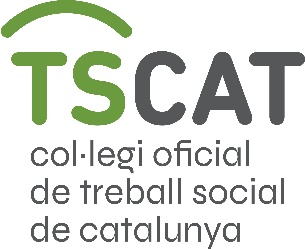 			DELEGACIÓ DE VOTEl/la sotasignat _______________________________________________________________amb DNI núm. _______________________________________________________________i núm. de col·legiat/da __________________________________________________________per no poder assistir a l’Assemblea General Ordinària i a l’Assemblea General Extraordinària (online) del dia 30 de març de 2023, delega el seu vot a:Nom i cognoms: _______________________________________________________________Núm. de DNI: _________________________________________________________________Núm. de col·legiat/da __________________________________________________________Data:						Signatura: